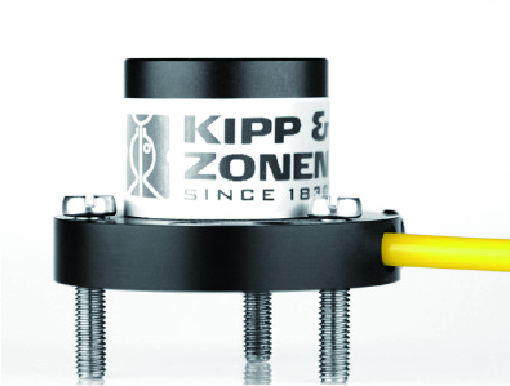 PQS1光合有效辐射传感器PQS1传感器针对光合有效辐射精准测量而开发，完全符合理想的光合有效辐射响应要求。此外，其还设计有选装的散射器，能够实现最优余弦校正。本款仪器完美适用于持续户外或室内安装操作，例如对温室内的农作物生长进行研究。太阳辐射和人工光源（例如高压钠灯）是常见的光合有效辐射源。太阳辐射和人工光源（例如高压钠灯）是常见的光合有效辐射源。PQS1灵敏度性能优异，能够在不考虑光合有效辐射源的情况下实现可靠精准的测量，这点对于园艺研究和植物生理机能监测至关重要。安装法兰中含有一个气泡水准仪和若干调整螺丝，以方便对仪器进行校平。旋入式安装杆可插入一个螺纹孔中，组成一个桅杆。两个PQS1传感器可背对螺栓连接，再装上一根安装杆，组成一个简易的PAR反照率计。标准的电缆长度为5m，也可选择15m。PQS1与METEON手持式显示屏和数据记录仪相结合，可在现场测试中使用。测量光合有效辐射户外和室内使用绝佳的量子响应性能集成有校平底座技术参数光谱范围（50%点）400to700nm±4nmPQS1灵敏度4to10µV/µmol/m²•s阻抗240ΩPQS1响应时间（95%）<1µs非稳定性（变化/年）<2%非线性误差（0~10000µV/µmol/m²•s）<1%方向误差（最高至80°,1000W/m²束）<30W/m²温度响应<-0.12ºC视角180°工作温度范围-30°Cto+70°C